1. Semester, Schuljahr 2016/2017Klasse 3c, Hegifeld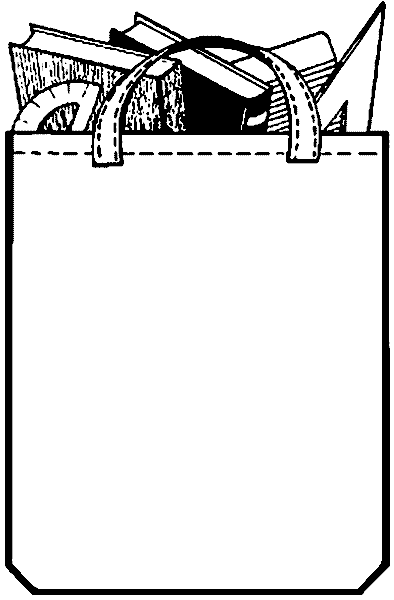 TelefonketteStundenplan22. August - 28. August 2016	Woche 3429. August - 04. September 2016	Woche 3505. September - 11. September 2016	Woche 3612. September - 18. September 2016	Woche 3719. September - 25. September 2016	Woche 3826. September - 02. Oktober 2016	Woche 3903. Oktober - 09. Oktober 2016	Woche 4024. Oktober - 30. Oktober 2016	Woche 4331. Oktober - 06. November 2016	Woche 4407. November - 13. November 2016	Woche 4514. November - 20. November 2016	Woche 4621. November - 27. November 2016	Woche 4728. November - 04. Dezember 2016	Woche 4805. Dezember - 11. Dezember 2016	Woche 4912. Dezember - 18. Dezember 2016	Woche 5019. Dezember - 25. Dezember 2016	Woche 5109. Januar - 15. Januar 2017	Woche 216. Januar - 22. Januar 2017	Woche 323. Januar - 29. Januar 2017	Woche 430. Januar - 05. Februar 2017	Woche 5Montag, 22. August 2016Montag, 22. August 2016ZeitDienstag, 23. August 2016Dienstag, 23. August 2016Mittwoch, 24. August 2016Mittwoch, 24. August 2016Donnerstag, 25. August 2016Donnerstag, 25. August 2016Freitag, 26. August 2016Freitag, 26. August 2016Samstag, 27. August 2016Sonntag, 28. August 2016Mitteilungen und AbsenzenMitteilungen und AbsenzenEingesehen von Eltern, Unterschrift:Eingesehen von Eltern, Unterschrift:Eingesehen von Eltern, Unterschrift:Montag, 29. August 2016Montag, 29. August 2016ZeitDienstag, 30. August 2016Dienstag, 30. August 2016Mittwoch, 31. August 2016Mittwoch, 31. August 2016Donnerstag, 01. September 2016Donnerstag, 01. September 2016Freitag, 02. September 2016Freitag, 02. September 2016Samstag, 03. September 2016Sonntag, 04. September 2016Mitteilungen und AbsenzenMitteilungen und AbsenzenEingesehen von Eltern, Unterschrift:Eingesehen von Eltern, Unterschrift:Eingesehen von Eltern, Unterschrift:Montag, 05. September 2016Montag, 05. September 2016ZeitDienstag, 06. September 2016Dienstag, 06. September 2016Mittwoch, 07. September 2016Mittwoch, 07. September 2016Donnerstag, 08. September 2016Donnerstag, 08. September 2016Freitag, 09. September 2016Freitag, 09. September 2016Samstag, 10. September 2016Sonntag, 11. September 2016Mitteilungen und AbsenzenMitteilungen und AbsenzenEingesehen von Eltern, Unterschrift:Eingesehen von Eltern, Unterschrift:Eingesehen von Eltern, Unterschrift:Montag, 12. September 2016Montag, 12. September 2016ZeitDienstag, 13. September 2016Dienstag, 13. September 2016Mittwoch, 14. September 2016Mittwoch, 14. September 2016Donnerstag, 15. September 2016Donnerstag, 15. September 2016Freitag, 16. September 2016Freitag, 16. September 2016Samstag, 17. September 2016Sonntag, 18. September 2016Mitteilungen und AbsenzenMitteilungen und AbsenzenEingesehen von Eltern, Unterschrift:Eingesehen von Eltern, Unterschrift:Eingesehen von Eltern, Unterschrift:Montag, 19. September 2016Montag, 19. September 2016ZeitDienstag, 20. September 2016Dienstag, 20. September 2016Mittwoch, 21. September 2016Mittwoch, 21. September 2016Donnerstag, 22. September 2016Donnerstag, 22. September 2016Freitag, 23. September 2016Freitag, 23. September 2016Samstag, 24. September 2016Sonntag, 25. September 2016Mitteilungen und AbsenzenMitteilungen und AbsenzenEingesehen von Eltern, Unterschrift:Eingesehen von Eltern, Unterschrift:Eingesehen von Eltern, Unterschrift:Montag, 26. September 2016Montag, 26. September 2016ZeitDienstag, 27. September 2016Dienstag, 27. September 2016Mittwoch, 28. September 2016Mittwoch, 28. September 2016Donnerstag, 29. September 2016Donnerstag, 29. September 2016Freitag, 30. September 2016Freitag, 30. September 2016Samstag, 01. Oktober 2016Sonntag, 02. Oktober 2016Mitteilungen und AbsenzenMitteilungen und AbsenzenEingesehen von Eltern, Unterschrift:Eingesehen von Eltern, Unterschrift:Eingesehen von Eltern, Unterschrift:Montag, 03. Oktober 2016Montag, 03. Oktober 2016ZeitDienstag, 04. Oktober 2016Dienstag, 04. Oktober 2016Mittwoch, 05. Oktober 2016Mittwoch, 05. Oktober 2016Donnerstag, 06. Oktober 2016Donnerstag, 06. Oktober 2016Freitag, 07. Oktober 2016Freitag, 07. Oktober 2016Samstag, 08. Oktober 2016Sonntag, 09. Oktober 2016Mitteilungen und AbsenzenMitteilungen und AbsenzenEingesehen von Eltern, Unterschrift:Eingesehen von Eltern, Unterschrift:Eingesehen von Eltern, Unterschrift:Montag, 24. Oktober 2016Montag, 24. Oktober 2016ZeitDienstag, 25. Oktober 2016Dienstag, 25. Oktober 2016Mittwoch, 26. Oktober 2016Mittwoch, 26. Oktober 2016Donnerstag, 27. Oktober 2016Donnerstag, 27. Oktober 2016Freitag, 28. Oktober 2016Freitag, 28. Oktober 2016Samstag, 29. Oktober 2016Sonntag, 30. Oktober 2016Mitteilungen und AbsenzenMitteilungen und AbsenzenEingesehen von Eltern, Unterschrift:Eingesehen von Eltern, Unterschrift:Eingesehen von Eltern, Unterschrift:Montag, 31. Oktober 2016Montag, 31. Oktober 2016ZeitDienstag, 01. November 2016Dienstag, 01. November 2016Mittwoch, 02. November 2016Mittwoch, 02. November 2016Donnerstag, 03. November 2016Donnerstag, 03. November 2016Freitag, 04. November 2016Freitag, 04. November 2016Samstag, 05. November 2016Sonntag, 06. November 2016Mitteilungen und AbsenzenMitteilungen und AbsenzenEingesehen von Eltern, Unterschrift:Eingesehen von Eltern, Unterschrift:Eingesehen von Eltern, Unterschrift:Montag, 07. November 2016Montag, 07. November 2016ZeitDienstag, 08. November 2016Dienstag, 08. November 2016Mittwoch, 09. November 2016Mittwoch, 09. November 2016Donnerstag, 10. November 2016Donnerstag, 10. November 2016Freitag, 11. November 2016Freitag, 11. November 2016Samstag, 12. November 2016Sonntag, 13. November 2016Mitteilungen und AbsenzenMitteilungen und AbsenzenEingesehen von Eltern, Unterschrift:Eingesehen von Eltern, Unterschrift:Eingesehen von Eltern, Unterschrift:Montag, 14. November 2016Montag, 14. November 2016ZeitDienstag, 15. November 2016Dienstag, 15. November 2016Mittwoch, 16. November 2016Mittwoch, 16. November 2016Donnerstag, 17. November 2016Donnerstag, 17. November 2016Freitag, 18. November 2016Freitag, 18. November 2016Samstag, 19. November 2016Sonntag, 20. November 2016Mitteilungen und AbsenzenMitteilungen und AbsenzenEingesehen von Eltern, Unterschrift:Eingesehen von Eltern, Unterschrift:Eingesehen von Eltern, Unterschrift:Montag, 21. November 2016Montag, 21. November 2016ZeitDienstag, 22. November 2016Dienstag, 22. November 2016Mittwoch, 23. November 2016Mittwoch, 23. November 2016Donnerstag, 24. November 2016Donnerstag, 24. November 2016Freitag, 25. November 2016Freitag, 25. November 2016Samstag, 26. November 2016Sonntag, 27. November 2016Mitteilungen und AbsenzenMitteilungen und AbsenzenEingesehen von Eltern, Unterschrift:Eingesehen von Eltern, Unterschrift:Eingesehen von Eltern, Unterschrift:Montag, 28. November 2016Montag, 28. November 2016ZeitDienstag, 29. November 2016Dienstag, 29. November 2016Mittwoch, 30. November 2016Mittwoch, 30. November 2016Donnerstag, 01. Dezember 2016Donnerstag, 01. Dezember 2016Freitag, 02. Dezember 2016Freitag, 02. Dezember 2016Samstag, 03. Dezember 2016Sonntag, 04. Dezember 2016Mitteilungen und AbsenzenMitteilungen und AbsenzenEingesehen von Eltern, Unterschrift:Eingesehen von Eltern, Unterschrift:Eingesehen von Eltern, Unterschrift:Montag, 05. Dezember 2016Montag, 05. Dezember 2016ZeitDienstag, 06. Dezember 2016Dienstag, 06. Dezember 2016Mittwoch, 07. Dezember 2016Mittwoch, 07. Dezember 2016Donnerstag, 08. Dezember 2016Donnerstag, 08. Dezember 2016Freitag, 09. Dezember 2016Freitag, 09. Dezember 2016Samstag, 10. Dezember 2016Sonntag, 11. Dezember 2016Mitteilungen und AbsenzenMitteilungen und AbsenzenEingesehen von Eltern, Unterschrift:Eingesehen von Eltern, Unterschrift:Eingesehen von Eltern, Unterschrift:Montag, 12. Dezember 2016Montag, 12. Dezember 2016ZeitDienstag, 13. Dezember 2016Dienstag, 13. Dezember 2016Mittwoch, 14. Dezember 2016Mittwoch, 14. Dezember 2016Donnerstag, 15. Dezember 2016Donnerstag, 15. Dezember 2016Freitag, 16. Dezember 2016Freitag, 16. Dezember 2016Samstag, 17. Dezember 2016Sonntag, 18. Dezember 2016Mitteilungen und AbsenzenMitteilungen und AbsenzenEingesehen von Eltern, Unterschrift:Eingesehen von Eltern, Unterschrift:Eingesehen von Eltern, Unterschrift:Montag, 19. Dezember 2016Montag, 19. Dezember 2016ZeitDienstag, 20. Dezember 2016Dienstag, 20. Dezember 2016Mittwoch, 21. Dezember 2016Mittwoch, 21. Dezember 2016Donnerstag, 22. Dezember 2016Donnerstag, 22. Dezember 2016Freitag, 23. Dezember 2016Freitag, 23. Dezember 2016Samstag, 24. Dezember 2016Sonntag, 25. Dezember 2016Mitteilungen und AbsenzenMitteilungen und AbsenzenEingesehen von Eltern, Unterschrift:Eingesehen von Eltern, Unterschrift:Eingesehen von Eltern, Unterschrift:Montag, 09. Januar 2017Montag, 09. Januar 2017ZeitDienstag, 10. Januar 2017Dienstag, 10. Januar 2017Mittwoch, 11. Januar 2017Mittwoch, 11. Januar 2017Donnerstag, 12. Januar 2017Donnerstag, 12. Januar 2017Freitag, 13. Januar 2017Freitag, 13. Januar 2017Samstag, 14. Januar 2017Sonntag, 15. Januar 2017Mitteilungen und AbsenzenMitteilungen und AbsenzenEingesehen von Eltern, Unterschrift:Eingesehen von Eltern, Unterschrift:Eingesehen von Eltern, Unterschrift:Montag, 16. Januar 2017Montag, 16. Januar 2017ZeitDienstag, 17. Januar 2017Dienstag, 17. Januar 2017Mittwoch, 18. Januar 2017Mittwoch, 18. Januar 2017Donnerstag, 19. Januar 2017Donnerstag, 19. Januar 2017Freitag, 20. Januar 2017Freitag, 20. Januar 2017Samstag, 21. Januar 2017Sonntag, 22. Januar 2017Mitteilungen und AbsenzenMitteilungen und AbsenzenEingesehen von Eltern, Unterschrift:Eingesehen von Eltern, Unterschrift:Eingesehen von Eltern, Unterschrift:Montag, 23. Januar 2017Montag, 23. Januar 2017ZeitDienstag, 24. Januar 2017Dienstag, 24. Januar 2017Mittwoch, 25. Januar 2017Mittwoch, 25. Januar 2017Donnerstag, 26. Januar 2017Donnerstag, 26. Januar 2017Freitag, 27. Januar 2017Freitag, 27. Januar 2017Samstag, 28. Januar 2017Sonntag, 29. Januar 2017Mitteilungen und AbsenzenMitteilungen und AbsenzenEingesehen von Eltern, Unterschrift:Eingesehen von Eltern, Unterschrift:Eingesehen von Eltern, Unterschrift:Montag, 30. Januar 2017Montag, 30. Januar 2017ZeitDienstag, 31. Januar 2017Dienstag, 31. Januar 2017Mittwoch, 01. Februar 2017Mittwoch, 01. Februar 2017Donnerstag, 02. Februar 2017Donnerstag, 02. Februar 2017Freitag, 03. Februar 2017Freitag, 03. Februar 2017Samstag, 04. Februar 2017Sonntag, 05. Februar 2017Mitteilungen und AbsenzenMitteilungen und AbsenzenEingesehen von Eltern, Unterschrift:Eingesehen von Eltern, Unterschrift:Eingesehen von Eltern, Unterschrift: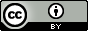 Schule am Bildschirmwww.schabi.ch